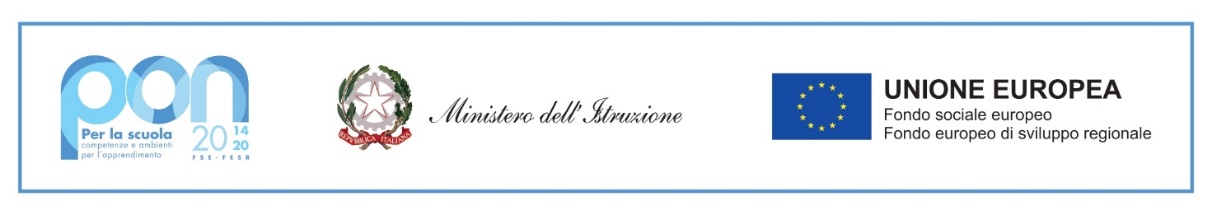 I S T I T U T O   O M N I C O M P R E N S I V O   S T A T A L EPOLO ARBËRESH LUNGRO ( ACQUAFORMOSA-CIVITA-FIRMO-FRASCINETO-LUNGRO-SAN BASILE)I.C. FRASCINETO – IIS (IPSIA e LS)  LUNGROSede legale e ufficio segreteria Lungro Via San Leonardo (CS) 87010–  tel.  0981/947379  - C.F. n° 94006190782Ufficio segreteria Frascineto via F.lli Cervi, 1 (CS) 87010 tel. 0981/32027   fax0981-396907E-mail:CSIC85800T@istruzione.it -CSIS05900T@istruzione.it - CSIC85800T@PEC.istruzione.it  - www.pololungro.edu.itALLEGATO 2                                 Tabella di valutazione riferita alla candidatura all’Avviso per la selezione di personale interno –  PON “AGENDA SUD” – codice progetto 10.2.2A-FSEPON-CL-2024-66Il/La sottoscritt_ ___________________________nato/a a_______________________ il _____________ DICHIARAsotto la propria responsabilità, consapevole delle sanzioni penali nel caso di dichiarazioni mendaci, di formazione o uso di atti falsi, richiamate dall’art. 76 del DPR 445 del 28 dicembre 2000, di essere in possesso dei seguenti titoli valutabili dichiarati espressamente nel curriculum vitae:Firma ______________________________TITOLOPUNTI MAXSpazio riservato al candidatoSpazio riservato alla scuolaDiploma di Laurea Specialistica/Vecchio Ordinamento specifica rispetto alla figura professionale richiesta/Laurea magistrale in scienze della formazione primaria o titolo equipollente55Diploma di Laurea triennale specifica rispetto alla figura professionale richiesta25ECDL o Titolo equipollente24Esperienze di insegnamento presso Enti pubblici/privati in attività progettuali rivolte a minori (durata non inferire alle 20 ore) riguardanti tematiche afferenti al modulo specifico1 3 Per ogni anno di insegnamento nella Scuola primaria 2 20Per ogni incarico come formatore/esperto nell’ambito dei PON - FSE - POR (per la selezione degli esperti)26Per ogni incarico come Tutor nell’ambito dei PON - FSE - POR (per la selezione dei tutor)26